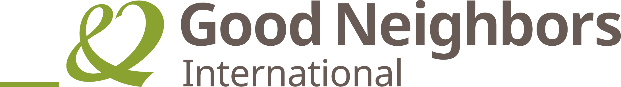 Background Good Neighbors International (GNI) has been working in Nepal since 2002 for improving the lives of poor people, especially children through child protection, education, income generation, health services, water, sanitation and hygiene, disaster risk reduction/climate change adaptation, and advocacy programs. Currently, GNI Nepal serves marginalized, vulnerable, and poor children, families, and communities in 20 districts across Nepal.Objective of the service:To supply and install the air conditioner for the organization.Scope of the WorkThe required air conditioners that we are going to purchase will be based on the specifications and standards given in Annex I. The related suppliers should clearly mention the validity of the quoted price in bidding form.Expected DeliverablesThe deliverables that GNI Nepal expects are as listed below.Air Conditioner: 5 setsBudget and Mode of Payment:The supplier/company shall submit a financial proposal with a detailed breakdown including applicable VAT/taxes at the time of proposal submission.a. The payment shall be made to the account of the supplier/company name.b. The payment shall be made through an Account Payee cheque or online bank transfer to the vendor’s company account.Acceptance of ITBAll rights to accept or reject a proposal, with or without giving any reasons, shall be reserved with GNI Nepal. If deemed necessary, the suppliers shall be asked for modifications.Management of the ServiceThe selected supplier/company shall be accountable for the delivery of the expected quality products within the stipulated time and location.General Qualification of the Supplier/CompanyAll the suppliers/company registered under the authorized agency of the government of Nepal having the experience in the related field is eligible to apply with their proposals. The supplier/company with expertise as outlined below:The supplier/company should have Company registration, VAT/PAN registration and Tax clearance certificates etc.Documents to be Submitted by the Supplier/CompanyThe application shall contain following documents:Financial proposal with a detailed breakdown, scale of benefits for different packages as mentioned above, policy draft, and other applicable terms and conditionsDetails of the supplier/company- A copy of Supplier/company registration- A copy of Tax clearance certificate (079/080 or time extension)- VAT and PAN registrationOrganization profileInterested Supplier/Company are requested to submit the bid in a sealed envelope or email to procurement@gninepal.org clearly marked with “ITB for Supplying and installation of Air Conditioner” by 17:00 Hrs (Nepal Time) 19th September 2023 at GNI Nepal, Ekantakuna, Lalitpur Nepal. For Electronic (email) submission, the financial proposal shall be submitted in PDF format protected with a password. The password shall be sent via email only upon request from procurement/logistics dept.GNI Nepal reserves all rights to make the final decision regarding selecting the supplier/company without any obligations.Annex-IGoods/Materials SpecificationAnnex IIFinancial Proposal/Bidding FormDelivery duration after Purchase Order confirmation: Name of Supplier/Company:Date:Contact No:Company StampTerms of Reference (TOR) forSupplying and Installation of Air ConditionersS.N. ItemGeneral Specification1.Air Conditioner1 Ton & 1.5 Ton, wall mounted Split, cooling & heating, Inverter based.Warranty: …………………S.N.ItemBrand & Spec.UnitBarnd NameQty.Unit Rate with VatRemarks1Air ConditionerAs mentioned on Annex-INos.41 Ton2Air ConditionerAs mentioned on Annex-INos.11.5 Ton3AC installation charge per unit4Copper pipe per unit5Fitting angle per unit